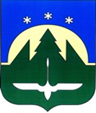 Городской округ Ханты-МансийскХанты-Мансийского автономного округа – ЮгрыДУМА ГОРОДА ХАНТЫ-МАНСИЙСКАРЕШЕНИЕ№ 503-VI РД						 Принято30 апреля 2021 годаО деятельности Счетной палаты города Ханты-Мансийска за 2020 год	Заслушав информацию председателя Счетной палаты города
Ханты-Мансийска о деятельности Счетной палаты города Ханты-Мансийска              за 2020 год, руководствуясь частью 1 статьи 69 Устава города                                Ханты-Мансийска, Дума города Ханты-Мансийска РЕШИЛА:1. Утвердить отчет о деятельности Счетной палаты города
Ханты-Мансийска за 2020 год согласно приложению к настоящему Решению.2. Настоящее Решение подлежит опубликованию в средствах массовой информации.Исполняющий полномочияПредседателя Думыгорода Ханты-Мансийска                                                                А.В. Лавренов  Подписано 30 апреля 2021 годаПриложение к Решению Думы города Ханты-Мансийскаот 30 апреля 2021 года № 503-VI РДОтчет о деятельности Счетной палаты города Ханты-Мансийска за 2020 годОтчет о деятельности Счетной палаты города Ханты-Мансийска в 2020 году подготовлен в соответствии с пунктом 2 статьи 19 Федерального закона               от 07.02.2011 № 6-ФЗ «Об общих принципах организации и деятельности контрольно-счетных органов субъектов Российской Федерации                                        и муниципальных образований» (далее – Закон № 6-ФЗ), пунктом 2 статьи 63 Устава города Ханты-Мансийска, статьи 13 Положения о Счетной палате, утвержденного Решением Думы  города Ханты-Мансийска от 30.06.2017               № 146 - VI РД  «О Положении о Счетной палате города Ханты-Мансийска».1.Основные итоги и особенности деятельностиСчетной палаты города Ханты-Мансийска в отчетном году Компетенция Счетной палаты города Ханты-Мансийска, как органа внешнего муниципального финансового контроля, определена Федеральным законом от 07.02.2011 № 6-ФЗ «Об общих принципах организации                              и деятельности контрольно-счетных органов субъектов Российской Федерации и муниципальных образований», Бюджетным кодексом Российской Федерации, Положением о Счетной палате города Ханты-Мансийска. Счетная палата  города Ханты-Мансийска является участником всех этапов бюджетного процесса.Полномочия Счетной палаты распространяются на вопросы соблюдения субъектами бюджетной системы финансово-бюджетного законодательства, эффективности и законности управления муниципальной собственностью, полноты, законности, результативности (эффективности и экономности)                        и целевого использования средств местного бюджета участниками бюджетного процесса в муниципальном образовании город  Ханты-Мансийск, соблюдения ими правил ведения бюджетного учёта и отчётности, осуществления аудита                        в сфере закупок и осуществления производства по делам об административных правонарушениях в сфере бюджетного законодательства.В процессе реализации полномочий, в целях обеспечения единой системы контроля за соблюдением бюджетного процесса в городе Ханты-Мансийске, формированием и использованием городского бюджета, использованием муниципальной собственности Счетная палата осуществляет контрольную, экспертно-аналитическую и иную деятельность.План работы на 2020 год был сформирован исходя из необходимости обеспечения полноты реализации полномочий Счетной палаты, как органа внешнего муниципального финансового контроля, с учетом поручений, поступивших от Думы города Ханты-Мансийска, и предложений и запросов Главы города Ханты-Мансийска. Исполнение плана работы позволило провести контрольные и экспертно-аналитические мероприятия в различных сферах деятельности муниципальных органов Администрации  города                          и хозяйствующих субъектов, выявить нарушения нормативных правовых актов, нарушения и недостатки при планировании, распоряжении и использовании бюджетных средств и муниципального имущества, а также принять необходимые меры для устранения как самих нарушений, так и причин                        и условий, способствовавших их совершению.Организация работы в 2020 году строилась на укреплении и развитии основополагающих принципов эффективного функционирования органа внешнего муниципального финансового контроля: законности, объективности, эффективности, независимости и гласности.В рамках каждого контрольного и экспертно-аналитического мероприятия анализировалось соблюдение требований законодательства                       в сфере бюджетных правоотношений. Счетная палата, реализуя полномочия, отнесенные к ее компетенции,                      в 2020 году провела 8 контрольных мероприятий и 51 экспертно-аналитическое мероприятие. В результате проведения плановых контрольных мероприятий объем проверенных средств составил 1 978 714,52 тыс. рублей.При проведении контрольных мероприятий выявлены нарушения                        на сумму  11 625,67 тыс. руб., в том числе:нарушения при формировании и исполнении бюджетов  – 4 688,77 тыс. рублей;нарушения правил ведения бухгалтерского учета  –   932,89 тыс. рублей;неэффективное использование бюджетных средств –2 807,02 тыс. рублей;нарушения при осуществлении муниципальных закупок – 3 196,99                   тыс. рублей.По результатам контрольных мероприятий для принятия конкретных мер по устранению выявленных нарушений и недостатков, по привлечению                        к ответственности должностных лиц, виновных в допущенных нарушениях,                     а также мер по пресечению, устранению и предупреждению нарушений внесено 8 представлений. Особое внимание в отчетном году было уделено контролю реализации представлений Счетной палаты: проводился анализ хода и результатов реализации предложений, изложенных в представлениях, контролировались сроки рассмотрения  представлений, проводилось информирование Думы  города Ханты-Мансийска и Главы города Ханты-Мансийска о результатах контрольных мероприятий и исполнения представлений Счетной палаты. Всего подготовлено и направлено в 2020 году, в ходе контрольных мероприятий, Счетной палатой города Ханты-Мансийска  169 предложений                  и рекомендаций.Реализация контрактной системы в сфере закупок является важным инструментом эффективного и результативного расходования средств.                           В отчетном году Счетная палата продолжила практику проведения аудита                    в сфере закупок товаров, работ, услуг для муниципальных нужд. В 2020 году                 в рамках четырех контрольных мероприятий проведен аудит в сфере закупок, проверено использование бюджетных средств в сумме 293 529,2 тыс. рублей. Счетная палата города Ханты – Мансийска  в 2020 году  продолжила реализацию положений Кодекса Российской Федерации об административных правонарушениях.  За отчетный период составлено 8 протоколов                                  об административных нарушениях  в отношении  должностных  лиц, допустивших нарушения. 2. Контрольно-ревизионная деятельность	Контрольные мероприятия в 2020 году проводились на основании утвержденного плана работы Счетной палаты. Проведено контрольное мероприятие «Проверка законности, результативности и эффективности  использования бюджетных средств, предусмотренных в 2019 году на мероприятие «Реализация творческого потенциала жителей города Ханты-Мансийска», в рамках муниципальной программы «Развитие культуры в городе Ханты-Мансийске». Проверка проводилась в муниципальном бюджетном учреждении «Культурно-досуговый центр «Октябрь».Объем проверенных средств – 125 333,01 тыс. рублей. В ходе проверки выявлены нарушения нормативных правовых актов в части несоблюдения порядка формирования муниципального задания, нарушен порядок и сроки размещения информации об учреждении на сайте bus.gov.ru, нарушения                      в учете основных средств, формирование первичных документов                                 не соответствует требованиям Минфина. К должностным лицам, допустившим нарушения, применены меры   административного воздействия.По результатам  контрольного мероприятия главному распорядителю бюджетных средств, объекту контроля направлено представление для рассмотрения и принятия мер по устранению выявленных нарушений.При проведении контрольного мероприятия  «Проверка эффективности  использования средств субсидий, выделенных из бюджета в 2019-2020 году                      на выполнение муниципального задания и иные цели муниципальному автономному дошкольному образовательному учреждению «Детский сад № 22 «Планета детства» были выявлены нарушения нормативных правовых актов Российской Федерации, нормативных правовых актов органов местного самоуправления.По результатам  проверки установлены факты нарушения порядка предоставления субсидии, порядка формирования муниципального задания, главным распорядителем бюджетных средств не обеспечен контроль за выполнением муниципального задания, нарушен порядок и сроки размещения информации об учреждении на сайте bus.gov.ru, нарушение требований при формировании плана финансово-хозяйственной деятельности,  необоснованное начисление заработной платы,  нарушения при  оплате стоимости проезда сотрудников   к месту проведения отпуска.Объем проверенных средств составил 151 278,03 тыс. рублей. В адрес главного распорядителя бюджетных средств (Департамент образования Администрации города Ханты-Мансийска), объекта проверки             (муниципальное автономное дошкольное образовательное учреждение «Детский сад № 22 «Планета детства») направлены представления Счетной палаты, предусматривающие устранение выявленных нарушений, которые приняты к исполнению.  Проведение проверки использования кредитных ресурсов, полученных акционерным  обществом  «Управление теплоснабжения и инженерных сетей» под муниципальную гарантию Администрации города Ханты-Мансийска» проводилось во втором квартале 2020 года.  Размер проверенных средств составил 225 963,04 тыс. рублей.  В период проведения проверки, в связи с распространением новой коронавирусной   инфекции, постановлением Правительства РФ  от 03.04.2020 (с изменениями  от 17.06.2020 года) № 438 «Об особенностях осуществления               в 2020 году государственного контроля (надзора), муниципального контроля»  введен мораторий на проведение плановых проверок юридических лиц                               и индивидуальных предпринимателей в финансово-бюджетной сфере                         до 31 декабря 2020 года.При проведении контрольного мероприятия «Проверка эффективности использования  средств субсидий, выделенных из бюджета в 2019 году                       на выполнение муниципального задания и иные цели муниципальному бюджетному образовательному учреждению «Средняя общеобразовательная школа № 4» объём проверенных средств  составил 251 494,79 тыс. рублей. При проведении проверки на объекте – муниципальное бюджетное образовательное учреждение «Средняя общеобразовательная  школа № 4» были выявлены нарушения нормативных правовых актов Российской Федерации, нормативных правовых актов органов местного самоуправления, локальных актов учреждения. Нарушения установлены в части несоблюдения порядка формирования муниципального задания, главным распорядителем бюджетных средств не обеспечен контроль за выполнением муниципального задания, нарушен порядок и сроки размещения информации об учреждении на сайте bus.gov.ru, нарушения при  оплате стоимости проезда сотрудников   к месту проведения отпуска, необоснованное начисление заработной платы.По результатам  контрольного мероприятия главному распорядителю бюджетных средств, объекту контроля направлено представление для рассмотрения и принятия мер по устранению выявленных нарушений, которые приняты к исполнению.К должностным лицам, допустившим нарушения, применены меры административного воздействия. 	Во втором полугодии 2020 года проведена проверка законности                        и результативности использования бюджетных средств, направленных                           на  организацию и проведение мероприятий, связанных с профилактикой правонарушений несовершеннолетних, в рамках муниципальной программы «Профилактика правонарушений в сфере обеспечения общественной безопасности и правопорядка в городе Ханты-Мансийске». Объект проверки -  муниципальное бюджетное  учреждение «Спортивная школа олимпийского резерва». Объём проверенных средств - 74,8 тыс. рублей.Расходование бюджетных средств осуществлялось с нарушением нормативных правовых актов Российской Федерации, нормативных правовых актов органов местного самоуправления.Расходование средств субсидии на иные цели  неправомерно осуществлялось на   мероприятия,  связанные с финансовым обеспечением выполнения муниципального задания. Использование бюджетных средств допускалось без учета утвержденных нормативов на проведение мероприятия.По результатам  контрольного мероприятия объекту контроля направлено представление для рассмотрения и принятия мер по устранению выявленных нарушений, которые приняты к исполнению. При проведении контрольного мероприятия «Проверка законности                      и результативности использования бюджетных средств, предусмотренных                       на реализацию  регионального проекта автономного округа «Формирование комфортной городской среды» национального проекта «Жилье и городская среда».Объекты контроля  –  муниципальное казенное учреждение «Служба муниципального заказа в ЖКХ», муниципальное казенное учреждение «Управление капитального строительства города Ханты-Мансийска».Объём проверенных средств – 911 450,0 тыс. рублей.При проведении контрольного мероприятия было проверено исполнение по семи муниципальным контрактам, заключенным с применением конкурентных процедур.Для определения целевого и эффективного расходования бюджетных средств в ходе проведения контрольного мероприятия было проверено исполнение условий муниципальных контрактов.В результате проведенной проверки у муниципального казенного учреждения «Служба муниципального заказа в ЖКХ» выявлен ряд замечаний           и нарушений, в том числе нарушение подрядчиком  сроков выполнения работ, нарушение заказчиком сроков оплаты подрядчикам по муниципальным контрактам, что является нарушением условий контрактов и договоров. Установлены нарушения и замечания в части соблюдения законодательства                 в сфере закупок.По  итогам проверки муниципальному казенному учреждению «Служба муниципального заказа в ЖКХ»  вынесено представление для рассмотрения                и устранения выявленных замечаний и нарушений.По результатам контрольного мероприятия нарушения и замечания были устранены. Заказчиком - муниципальное казенное учреждение «Служба муниципального заказа в ЖКХ» - оформлены претензии  с требованием                               об уплате неустойки и штрафа за нарушение сроков выполнения работ                          на сумму 1899,09 тыс. рублей.  При проведении контрольного мероприятия «Проверка законности                            и результативности использования бюджетных средств, предусмотренных                 на реализацию  регионального проекта автономного округа «Дорожная сеть» национального проекта «Безопасные и качественные автомобильные дороги» объём проверенных средств составил 176 194,52 тыс. рублей. Объекты проверки - муниципальное казенное учреждение «Служба муниципального заказа в ЖКХ», муниципальное казенное учреждение «Управление капитального строительства города Ханты-Мансийска».В ходе проведения контрольного мероприятия установлены нарушения условий исполнения муниципальных контрактов в части нарушения сроков выполнения работ. По  итогам проверки объектам контроля вынесено представление для рассмотрения и устранения выявленных замечаний и нарушений.По результатам контрольного мероприятия нарушения и замечания были устранены. Заказчиком - муниципальное казенное учреждение «Служба муниципального заказа в ЖКХ» -  направлено заявление в Арбитражный суд  ХМАО-Югры для взыскания неустойки в размере 1 452,96 тыс. рублей. При проведении проверки  эффективного использования средств бюджета,  направленных в 2019 году на дополнительное образование детей, выделенных в виде субсидии муниципальному бюджетному дошкольному образовательному учреждению «Центр развития ребенка - детский сад № 8 «Солнышко», были выявлены нарушения нормативных правовых актов Российской Федерации, нормативных правовых актов органов местного самоуправления, локальных актов учреждения.Нарушения установлены в части  несоблюдения порядка формирования муниципального задания, не  обеспечен контроль за  выполнением муниципального задания подведомственного учреждения, в плане финансово-хозяйственной деятельности  не  отражены достоверные показатели финансового состояния учреждения, нарушен порядок и сроки размещения информации об учреждении на сайте bus.gov.ru, допущено необоснованное начисление заработной платы. Объем проверенных средств составил 136 926,31тыс. рублей. По результатам  контрольного мероприятия главному распорядителю бюджетных средств, объекту контроля направлено представление для рассмотрения и принятия мер по устранению выявленных нарушений, которые приняты к исполнению.3.Экспертно-аналитическая деятельностьРеализуя установленные статьей 157 Бюджетного кодекса Российской Федерации, Федеральным законом № 6-ФЗ полномочия, в отчетном году Счетная палата проводила финансово-экономическую экспертизу проектов муниципальных правовых актов в части, касающейся расходных обязательств муниципального образования город  Ханты-Мансийск, по результатам которых составлены  заключения, в том числе:– на проекты решений Думы города Ханты-Мансийска о внесении изменений в бюджет города  Ханты-Мансийска на 2020 год и на плановый период 2021 и 2022 годов;– на иные проекты решений Думы города Ханты-Мансийска;– на проект бюджета города  Ханты-Мансийска на 2021 год и на плановый период 2021 и 2022 годов;– на отчет об исполнении бюджета города Ханты-Мансийска за 1 квартал, полугодие, 9 месяцев 2020 года.В отчетном году проведено 51 экспертно-аналитическое мероприятие.По результатам экспертизы отдельных проектов муниципальных правовых актов Счетной палатой даны рекомендации в целях устранения замечаний и несоответствий требованиям действующего законодательства.                   В процессе проведения экспертно-аналитических мероприятий внесено                       24 предложения по устранению выявленных недостатков. Заключения                             по результатам экспертизы проектов муниципальных правовых актов направлялись разработчикам проектов и в Думу города Ханты-Мансийска.Часть предложений Счетной палаты учитывались разработчиками уже                   на стадии подготовки заключения.В соответствии со статьями 157, 264.4 Бюджетного кодекса Российской Федерации, статьей 6 Положения о Счетной палате в отчетном году проведена внешняя проверка годового отчета об исполнении бюджета города Ханты-Мансийска за 2019 год, подготовлено заключение.Целью внешней проверки годового отчета об исполнении бюджета города  Ханты-Мансийска за 2019 год является проверка представленной бюджетной отчётности главных администраторов бюджетных средств за 2019 год на соответствие требованиям бюджетного законодательства Российской Федерации и подготовка заключения на годовой отчёт об исполнении бюджета муниципального образования город Ханты-Мансийск за 2019 год.Бюджет 2019 года сбалансирован с соблюдением статьи 33 Бюджетного кодекса Российской Федерации, а также установленных требований                               к регулированию бюджетных правоотношений. В бюджете предусмотрено обеспечение исполнения действующих расходных обязательств города, увеличение или принятие новых расходных обязательств осуществлялось только при наличии их финансового обеспечения.Счетной палатой в ходе проведения внешней проверки годового отчета об исполнении бюджета города Ханты-Мансийска за 2019 год проведен анализ доходной и расходной частей бюджета, дефицита бюджета, муниципального долга, дебиторской и кредиторской задолженностей. Консолидированная бюджетная отчетность за 2019 год составлена                    на основании бюджетной отчетности главных администраторов бюджетных средств. Информация об активах и обязательствах, финансово-хозяйственных операциях, изложенная в бюджетной отчетности, раскрыта полно и достаточно, что позволяет оценить общее состояние деятельности муниципального образования город Ханты-Мансийск. Искажений бюджетной отчетности                             не выявлено.Годовой отчет содержит достоверные показатели, соответствует требованиям действующего бюджетного законодательства, в связи с чем Счетной палатой был рекомендован депутатам Думы города Ханты-Мансийска к рассмотрению. В соответствии со статьей 264.4 Бюджетного кодекса Российской Федерации Счетной палатой заключение на годовой отчет представлено в Думу города Ханты-Мансийска.Не менее важным мероприятием, полномочия на проведение которого закреплены действующим законодательством исключительно за органами внешнего муниципального финансового контроля (Счетной палатой), является проведение экспертизы проекта бюджета города Ханты-Мансийска на 2021 год             и на плановый период 2022 и 2023 годов.По результатам проведения экспертизы проекта бюджета города                     Ханты-Мансийска на 2021 год и на плановый период 2022 и 2023 годов установлено следующее: Объем предусмотренных проектом бюджета города Ханты-Мансийска расходов на 2021 год соответствует суммарному объему доходов бюджета города Ханты-Мансийска и поступлений источников финансирования его дефицита, тем самым соблюден принцип сбалансированности бюджета, предусмотренный статьей 33 Бюджетного кодекса РФ.Верхние пределы муниципального внутреннего долга города                     Ханты-Мансийска по состоянию на 1 января 2022 года, на 1 января 2023 года, на 1 января 2024 года установлены с соблюдением ограничений, установленных пунктом 5 статьи 107 Бюджетного кодекса РФ.В ходе экспертизы проекта бюджета города Ханты-Мансийска проведена проверка внутренней согласованности плановых сумм по доходам, расходам. Расхождений и несоответствий не установлено.Проект решения Думы города Ханты-Мансийска «О бюджете муниципального образования город Ханты-Мансийск на 2021 год и на плановый период 2022 и 2023 годов» внесен Администрацией города                    Ханты-Мансийска на рассмотрение в Думу города Ханты-Мансийска в установленный срок в соответствии со статьей 185 Бюджетного кодекса РФ.В соответствии с полномочиями, установленными статьей 157 Бюджетного кодекса Российской Федерации, Федеральным законом № 6-ФЗ, Положением о Счетной палате города Ханты-Мансийска, в отчетном периоде Счетной палатой проведено 26 экспертиз на информации об исполнении муниципальных программ города Ханты-Мансийска. Одно из направлений в экспертно-аналитической деятельности  Счетной палаты – аудит в сфере закупок товаров, работ, услуг.Согласно плану работы Счетной палаты в 4 муниципальных учреждениях проведен аудит в сфере закупок товаров, работ, услуг для обеспечения муниципальных нужд.Объем проверенных средств составил 293529,2 тыс. руб.                                                                                                                                                                                                                         В результате проведения аудита выявлено 29 нарушений законодательства                  в сфере закупок товаров, работ, услуг для обеспечения муниципальных нужд.                                                                                                                                                                                                                                                                                                                                                                                                                                                                           Сумма закупок, осуществленных учреждениями с нарушением   законодательства, составила 55 082,9 тыс. руб.	В целях обеспечения законности, целесообразности, обоснованности, своевременности, повышения эффективности и результативности расходов                на закупки Счетной палатой внесено 38 предложений (рекомендации), которые приняты объектами аудита к сведению и учтены в дальнейшей работе.	Материалы по результатам аудита в сфере закупок товаров, работ, услуг для обеспечения муниципальных нужд, указывающие на наличие событий административных правонарушений, направлены в Службу контроля                  Ханты-Мансийского автономного округа – Югры для рассмотрения вопроса                     о возбуждении дел об административных правонарушениях.По требованию Ханты-Мансийского межрайонного прокурора                             об оказании содействия в проведении экспертно-аналитических мероприятий специалистами Счетной палаты проведено 5 проверок на предмет соблюдения бюджетного законодательства Администрацией города Ханты-Мансийска                         в рамках реализации национальных проектов. 4.Информационная деятельностьВ 2020 году  Счетная палата продолжила работу по публичному представлению своей деятельности и ее результатов. Отчеты и информация                    о результатах контрольных и экспертно-аналитических мероприятий направлялись  Главе города Ханты-Мансийска, в Думу города. Кроме того, информация о деятельности Счетной  палаты размещалась на Официальном информационном портале органов местного самоуправления. На официальном портале размещены основные результаты проведенных мероприятий, планы деятельности, ежегодные отчеты о деятельности Счетной палаты города Ханты-Мансийска. 
  	В рамках исполнения  решений межведомственного Совета                                  по противодействию коррупции при Главе  города Ханты-Мансийска  Счетной палатой города Ханты-Мансийска выполняется комплекс мероприятий, направленных на выявление, предупреждение и пресечение правонарушений.5.Организационная деятельностьВ отчетном периоде председатель Счетной палаты принимал участие                     в заседаниях Думы города Ханты-Мансийска, постоянных комитетов, совместных комиссий Думы города, касающихся бюджета города                         Ханты-Мансийска.Также одним из важнейших направлений деятельности Счетной палаты является развитие и укрепление сотрудничества с региональными                                  и муниципальными контрольно-счетными органами.В 2020 году представители Счетной палаты приняли участие в онлайн-конференции и совещаниях Союза муниципальных контрольно-счетных органов Российской Федерации, Совета контрольно-счетных органов                                    Ханты-Мансийского автономного округа-Югры, посвященных вопросам развития и совершенствования внешнего финансового контроля.6.Основные выводы, задачи на перспективу	Основные функции, возложенные на Счетную палату города                      Ханты-Мансийска действующим законодательством, нормативными правовыми актами города Ханты-Мансийска, реализованы.План работы Счетной палаты города Ханты-Мансийска за 2020 год исполнен в полном объеме.Основное внимание в работе Счетной палаты было направлено                          на своевременное предупреждение финансовых нарушений, на исправление возникающих негативных ситуаций в социально значимых сферах, связанных                 с качеством жизни населения. В этом направлении строилось конструктивное взаимодействие с Думой города Ханты-Мансийска и Администрацией города Ханты-Мансийска                         в различных формах – от совместного планирования работы органа внешнего муниципального финансового контроля до реализации предложений                            и рекомендаций по результатам контрольной и экспертно-аналитической работы.Основными задачами Счетной палаты на 2021 год остаются:- обеспечение качественного и полного выполнения полномочий                         по внешнему муниципальному финансовому контролю в соответствии                                с Федеральным законом от 07.02.2011 года № 6-ФЗ «Об общих принципах организации и деятельности контрольно-счетных органов субъектов Российской Федерации и муниципальных образований»;- проведение мониторинга реализации национальных проектов;- оценка итогов муниципальных закупок и проведение  внешнего аудита.Особое внимание будет уделено мерам, предпринятым объектами контроля по исполнению представлений Счетной палаты.Основной задачей Счетной палаты остается контроль соблюдения принципов законности, эффективности и результативности использования бюджетных средств на всех уровнях и этапах бюджетного процесса.